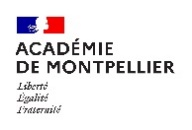 VilleRNECHAMP D’APPRENTISSAGE N°12345ÉtablissementCHAMP D’APPRENTISSAGE N°xAPSA SYNTHESE REFERENTIEL NATIONALEPREUVE :- Choix d’itinéraire adapté à son niveau à partir de l’analyse des caractéristiques du milieu/ de ses ressources ; et parmi différents niveaux de difficulté possibles / Durée ou distance définie - Incertitude dans un milieu connu qui nécessite une analyse, seul ou à plusieurs, sur la pertinence du choix d’itinéraire le jour de l’épreuve (nombre de mannequins, voies,  balises …)- pratique sécurisée dans un contexte de coopération- proposition de modalités individuelles ou collectives possibles qui peuvent être choisies par l’élève mais notation individuelle- Formes d’aide prévues et définies (réchappe, régulation du projet, point de repos…) Prise en compte des différences F/GAFLP 1 + AFLP 2 = MOTEUR /12 pts lors de l’épreuve de fin de séquence- AFLP1 /7 = planification de l’itinéraire coefficientée en fonction du niveau de difficulté / complexité- AFLP2 /5 = Utilisation des techniques de déplacement 2 AFLP choisis parmi 4 / 8 pts évalués au fil de la séquence :- AFLP3 : Analyser sa prestation pour réguler son itinéraire- AFLP4 : Assumer les rôles sociaux- AFLP5 : Engagement lucide.-  AFLP6 : Respecter et faire respecter des critères de sécuritéPOINTS DE VIGILANCEessentiellement sur les modalités de l’épreuve :=>  logique du champ = incertitude attendue le jour de l’évaluation : si épreuve dans un milieu connu (ex : sauvetage en piscine), l’incertitude doit être autre que la découverte du milieu : ex = évènementielle  (nombre de mannequins à récupérer, déclenchement de leur coulée, nature des obstacles en VTT, nombre de blocs ou de voies à réaliser, etc..)=> pas de prise en compte filles / garçons => peu de dispositif d’aide prévue comme demandé par le référentiel : Par exemple, délai de conception du projet de déplacement, modalités de régulation du projet initial, possibilité d’itinéraire de réchappe, nombre d’essais ou de points de repos, modalité de progression (escalade en moulinette corde tendue, moulinette avec corde molle, moulinette avec corde molle et assurage dynamique, mouli-tête, etc.).=> L’évaluation individuelle en course d’orientation peut être délicate selon les zones de travailessentiellement sur les modalités de l’épreuve :=>  logique du champ = incertitude attendue le jour de l’évaluation : si épreuve dans un milieu connu (ex : sauvetage en piscine), l’incertitude doit être autre que la découverte du milieu : ex = évènementielle  (nombre de mannequins à récupérer, déclenchement de leur coulée, nature des obstacles en VTT, nombre de blocs ou de voies à réaliser, etc..)=> pas de prise en compte filles / garçons => peu de dispositif d’aide prévue comme demandé par le référentiel : Par exemple, délai de conception du projet de déplacement, modalités de régulation du projet initial, possibilité d’itinéraire de réchappe, nombre d’essais ou de points de repos, modalité de progression (escalade en moulinette corde tendue, moulinette avec corde molle, moulinette avec corde molle et assurage dynamique, mouli-tête, etc.).=> L’évaluation individuelle en course d’orientation peut être délicate selon les zones de travailessentiellement sur les modalités de l’épreuve :=>  logique du champ = incertitude attendue le jour de l’évaluation : si épreuve dans un milieu connu (ex : sauvetage en piscine), l’incertitude doit être autre que la découverte du milieu : ex = évènementielle  (nombre de mannequins à récupérer, déclenchement de leur coulée, nature des obstacles en VTT, nombre de blocs ou de voies à réaliser, etc..)=> pas de prise en compte filles / garçons => peu de dispositif d’aide prévue comme demandé par le référentiel : Par exemple, délai de conception du projet de déplacement, modalités de régulation du projet initial, possibilité d’itinéraire de réchappe, nombre d’essais ou de points de repos, modalité de progression (escalade en moulinette corde tendue, moulinette avec corde molle, moulinette avec corde molle et assurage dynamique, mouli-tête, etc.).=> L’évaluation individuelle en course d’orientation peut être délicate selon les zones de travailÉléments à vérifier – BAC PROÉléments à vérifier – BAC PROCodeOuiNonÀ préciserÉléments de réflexionPrincipes d’évaluationLa situation de fin de séquence qui porte sur l’évaluation des AFLP 1 et 2 est-elle notée sur 12 points ?CA2-1Principes d’évaluationL’évaluation au fil de la séquence des 2 AFLP retenus par l’enseignant parmi les AFLP 3, 4, 5 ou 6 est-elle notée sur 8 points ?CA2-2Modalités de choixDans les premières séances de la séquence, l’élève dispose-t-il de 3 choix possibles pour répartir les 8 points (4-4 / 6-2 / 2-6) ?CA2-3Principe d’élaboration de l’épreuveL’épreuve propose-t-elle différents choix possibles (difficultés ou complexité) pour l’élève ? CA2-4Principe d’élaboration de l’épreuveL’épreuve proposée se déroule-t-elle dans le cadre d’une durée ou de distances définies ?CA2-5Éléments à vérifier – BAC PROÉléments à vérifier – BAC PROCodeOuiNonÀ préciserÉléments de réflexionPrincipe d’élaboration de l’épreuve (suite)L’épreuve proposée nécessite-t-elle de mener une analyse sur la pertinence du choix d’itinéraire ?CA2-6Principe d’élaboration de l’épreuve (suite)L’épreuve intègre-t-elle les éléments et les conditions nécessaires à un engagement sécurisé ?CA2-7Principe d’élaboration de l’épreuve (suite)L’épreuve prévoit-elle des formes d’aides ?CA2-8Principe d’élaboration de l’épreuve (suite)L’évaluation est-elle bien individuelle et tient-elle compte des différences filles-garçons ?CA2-9Principe d’élaboration de l’épreuve (suite)Chaque élément d’évaluation des AFLP est-il décliné selon 4 degrés de maîtrise ?CA2-10AFLP 1Les degrés de maitrise décrivent-ils la capacité de l’élève à choisir un parcours adapté à ses ressources ?CA2-11AFLP 1Le niveau de difficulté/complexité de l’itinéraire est-il un élément d’ajustement au sein des degrés ?CA2-12AFLP 1Les degrés de maitrise décrivent-ils la capacité de l’élève à connaître les signaux d’alerte (sur le milieu : dégradation des conditions météo, du support d’évolution … et sur soi : stress, fatigue, fréquence cardiaque, réduction du champ visuel…) afin d’anticiper pour atténuer / retarder les effets ?CA2-13AFLP 2Les éléments d’évaluation permettent-ils d’établir le degré de mobilisation des techniques de déplacement en lien avec les caractéristiques du milieu ?CA2-14AFLP 3Les éléments d’évaluation permettent-ils d’établir un degré d’analyse et de régulation du projet ?CA2-15AFLP 4Les éléments d’évaluation permettent-ils d’établir un degré d’investissement dans le ou les rôles attendus spécifié(s) ?CA2-16AFLP 5Les éléments d’évaluation permettent-ils d’établir un degré de préparation et d’engagement pour une prestation optimale et sécurisée ?CA2-17AFLP 6Les éléments d’évaluation permettent-il d’établir un degré de respect des critères de sécurité ?CA2-18